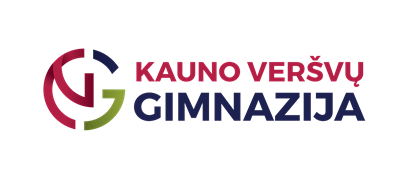 PRIEŠMOKYKLINIŲ KLASIŲ NUOTOLINIO MOKYMO PLANASPUG klasės2020 m. birželio 1d. – birželio 4d. SAVAITĖS PLANO LENTELĖ  PUG klasėSavaitės tema: Laukiu vasarėlės.PIRMADIENISANTRADIENISTREČIADIENISKETVIRTADIENISPENKTADIENISKomunikavimo kompetencija1) Pažvelkite į prisegtuką, kurį gavote paštu TAMO dienyne.Tema: Žiogas ir skruzdė2) Prisegtukuose nurodytos tikslios pamokos užduotysKomunikavimo kompetencija1) Pažvelkite į prisegtuką, kurį gavote paštu TAMO dienyne.Tema: Kryžiažodis ,,Mokykla”2) Prisegtukuose nurodytos tikslios pamokos užduotys.Komunikavimo kompetencija1) Peržiūrėkite el.pranešimą gautą TAMO dienyne.Tema: Tėtis2) Prisegtukuose nurodytos tikslios pamokos užduotys.Socialinė kompetencija1) Pažvelkite į prisegtuką, kurį gavote paštu TAMO dienyne.Tema: Laukiu vasarėlės2) Prisegtukuose nurodytos tikslios pamokos užduotys.Meninė kompetencijaPrisegtukuose nurodytos tikslios pamokos užduotys.Sveikatos  ugdymo kompetencijaPrisegtukuose nurodytos tikslios pamokos užduotysSveikatos  ugdymo kompetencijaPrisegtukuose nurodytos tikslios pamokos užduotysPažinimo kompetencija1) Peržiūrėkite el.pranešimą gautą TAMO dienyne.Tema: Skaičiuok linksmai2) Prisegtukuose nurodytos tikslios pamokos užduotys.Pažinimo kompetencija1) Peržiūrėkite el.pranešimą gautą TAMO dienyne.Tema: Skaičiuok linksmai2) Prisegtukuose nurodytos tikslios pamokos užduotys.Pažinimo kompetencija1) Pažvelkite į prisegtuką, kurį gavote paštu TAMO dienyne.Tema: Diena tėčiui2) Prisegtukuose nurodytos tikslios pamokos užduotys.Komunikavimo kompetencija1) Pažvelkite į prisegtuką, kurį gavote paštu TAMO dienyne.Tema: Mano vasara2) Prisegtukuose nurodytos tikslios pamokos užduotys.Perskaitykite papildomai pasirinktos knygos 1 lapą.Perskaitykite papildomai pasirinktos knygos 1 lapą.Atlikite EMA pratybose skirtas užduotis.Perskaitykite papildomai pasirinktos knygos 1 lapą.Perskaitykite papildomai pasirinktos knygos 1 lapą.SUSITIKIMAS ZOOM